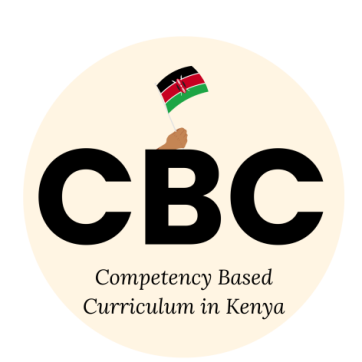 Name……………………………………………….………………………………………………Centre  ………………………………………………………………….......................................Assessment No. ……………………………………………    Stream………………………Learner’s Sign…………………………………..…   Date: ………………..…………………                                     CHRISTIAN RELIGIOUS EDUCATIONWrite down values that Christian acquire by learning Christian Religious Education. (3 mks)Love, respect ,self-controlResponsibility, kindness, honesty etcWhy should CRE be taught in schools?(3 mks)It makes one understand that the trinity works as one.Moral values you acquire helps you to take care of the environmentOne develops communication skills It’s a career subjectHelps students to appreciate their culture.List down the similarities and differences between the two Biblical accounts of creation. (4 mks)Explain the attribute of God from the two creation accounts. (3 mks)Caring-He saw that it is bad for man to be lonely.Orderly- God created everything in six days, each in its own dayRespectful- he respected the Sabbath day by restingSource of life- god breath unto man’s nostrils to give him life. etcExplain different ways in which people promote and protect the animals, fish and birds.(2 mks)By watering them –giving them safe drinking waterCleaning them- to make them free from dust and germsTreating and vaccinating  them- by treating wounds, diseases and bacteriaBy sheltering them- giving them a good place to live By feeding them- providing them with food to eat etcWhy is the Bible important to the society?(2 mks)It teaches moral values and lessons to the society.Used for reference and guidelinesFor taking oaths and prayers during events etcExplain the two dimensions of the Bible. (2 mks)Old Testament-first dimension of the Bible-divided into five categories (Law, Historical, Poetics, Letters, General) books.New Testament-second dimension of the Bible- divided into seven categories (Gospel, Prophetic, Historical etc.How can Christians participate in charity work in the community to serve God and others?(2 mks)Visiting and praying for the sick.Cleaning cloths, compound and utensils for the elderly and sick.Entertaining the elderly, sick and the childrenFeeding the orphans, elderly and poor’Giving offering in churchBuilding homes, furniture and houses for the poor and sick etcPaying school fees and other necessities for the poor and deceased etc.List the Poetic books of the Old Testament. (4 mks)JobPsalms ProverbsSongs of songs God created us and gave us different unique_image/ talents/ likenessList down two examples of Christian Values;Love, respect ,self-controlResponsibility, kindness, honesty etcWe become God’s children when we use our abilities and talents to care for His creation.Forcing young children into difficult tasks or work for payment is known as child _labourThe disobedience of Adam and Eve led to the sinning of human beings.There is peace when family members work together and stay in agreement.A challenge is a difficult situation that one can find himself or herself  in.The twelve followers of Jesus Christ were known as disciples.God wants us to obey/ respect/ help our elders.Name the three men who were thrown in the furnace of fire;ShadrackMeshack Abednego Which prophet challenged the prophets of Baal Prophet Elijah State what is happening in the following pictures of  people from the Bible.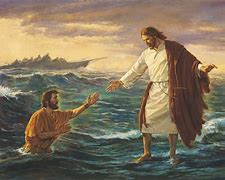 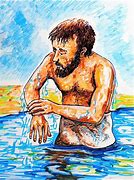 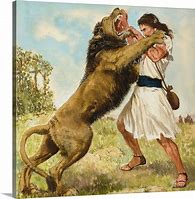 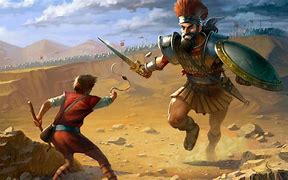 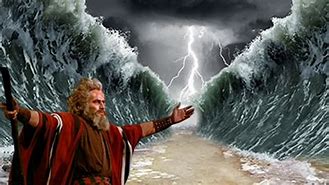 Similarities (2mks)Differences (2mks) In both God is the creator1st- God rested on the seventh day2nd- not mentioned God existed before the creation1st- god commanded and everything came into existence 2nd god created man, womanGod is the source of life ETC